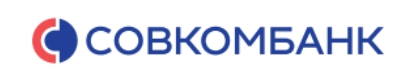 В ПАО «Совкомбанк»от ______________________________	Я, ФИО, паспорт (серия, номер, кем выдан, дата выдачи) настоящим сообщаю, что фактически проживаю по адресу ... "___" _____________ 2022 г. _____________	/ ______________________/     (подпись)	                (ФИО)